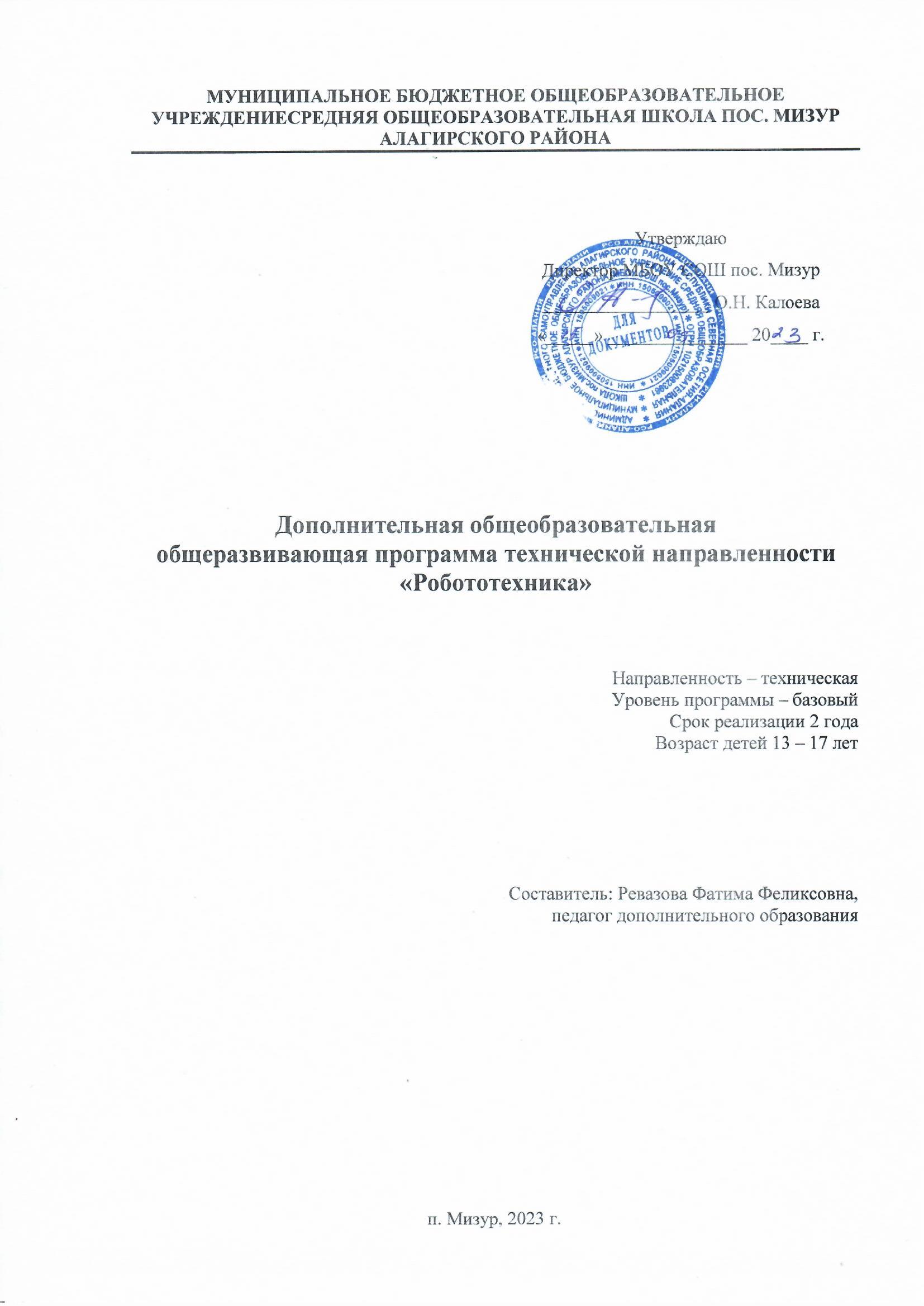 ПАСПОРТ ПРОГРАММЫПОЯСНИТЕЛЬНАЯ ЗАПИСКАОбщеобразовательная общеразвивающая программа дополнительного образования «Робототехника» имеет техническую направленность. Программа  является модифицированной, и имеет базовый уровень освоения. Программа составлена на основе типовых программ и предназначена для работы с детьми в системе дополнительного образования.Современное состояние общества характеризуется повышением внимания к внутреннему миру и уникальным возможностям отдельно взятой личности.  В этой связи на первый план выходит проблема выявления и развития внутреннего потенциала личности человека, степени его одаренности.Важной особенностью одаренных детей является их познавательная потребность. Одаренные дети охотно и легко учатся, отличаются остротой мышления, наблюдательностью, исключительной памятью, проявляют разностороннюю любознательность, часто уходят с головой в то или иное дело. Выделяются умением четко излагать свои мысли, демонстрируют способности к практическому приложению знаний, проявляют исключительные способности к решению разнообразных задач. Именно поэтому необычные способности ребенка, чтобы развиваться, должны найти применение в какой-либо деятельности.Данная программа как нельзя лучше отвечает задаче предоставить одаренному ребенку реализацию в конструкторской деятельности, направлена на развитие умственных и творческих способностей обучающегося, формирование и развитие навыков самостоятельной работы, самообучения и самоконтроля.Актуальность программы Актуальность программы определяется востребованностью развития данного направления деятельности современным обществом. Программа позволяет обучающимся ознакомиться со многими интересными вопросами математики, информатики и робототехники, выходящими за рамки школьной программы, расширить целостное представление о проблеме данной науки. Связь математики и информатики, а также наглядные примеры робототехники закрепят интерес детей к познавательной деятельности, будут способствовать развитию мыслительных операций и общему интеллектуальному развитию.Не менее важным фактором реализации данной программы является стремление развить у обучающихся умений самостоятельно работать, думать, решать творческие задачи, а также совершенствовать навыки аргументации собственной позиции по определенному вопросу. Педагогическая целесообразность программы Педагогическая целесообразность программы заключается в том, что она способствует развитию познавательных интересов детей и творческого мышления, повышению интереса к исследовательской работе. Программа построена “от простого к сложному”. Она имеет  практическую направленность, так как получение учащимися знаний в области информационных технологий является составным элементом общей информационной культуры современного человека, что позволяет многим обучающимся развить в себе способности творческого самовыражения, заняться интересным и полезным делом и даже найти своё место в жизни. Отличительные особенностиОтличительной особенностью данной программы является нацеленность на конечный результат, т.е. обучающийся создает не просто внешнюю модель робота, дорисовывая в своем воображении его возможности. Ребенок создает действующее устройство, которое решает поставленную задачу.Программа плотно связана с массовыми мероприятиями в научно-технической сфере для детей (турнирами, состязаниями, конференциями).Цель программы:Обучение основам электроники и программирования на базе микрокомпьютера Lego EV3, а также подготовка обучающихся к участию в олимпиадах по робототехнике.Задачи:Образовательные:обучить алгоритму конструирования и сбора механических устройств; сформировать и улучшить знания и умения у детей в области информационной культуры (самостоятельный поиск, анализ и использование информации из интернета);сформировать умения находить, готовить, передавать, систематизировать и принимать информацию с использованием компьютера; обучить правильно выбирать источники информации в соответствии с учебной задачей и реальной жизненной ситуацией;обучить умению трансформировать информацию, видоизменять её объём, форму, знаковую систему, носитель и др., исходя из цели коммуникативного взаимодействия и особенностей аудитории, для которой она предназначена. Развивающие:развивать научно-технические способности (критический, конструктивистский и алгоритмический стили мышления, фантазию, зрительно-образную память, рациональное восприятие действительности); расширить знания детей в образовательных областях физики и робототехники;развивать интеллектуальные, творческие способности воспитанников;развивать умение аргументировать собственную точку зрения; сформировать логическое мышление;привить навыки мелкой моторики рук.Воспитательные:формировать устойчивый интерес  робототехнике;воспитывать уважительное отношение к труду.воспитать у обучающихся понимание необходимости саморазвития и самообразования как залога дальнейшего жизненного успеха;Ожидаемые результаты освоения программы. По окончании обучения по программе обучающиеся будут уметь самостоятельно решить ряд задач с использованием образовательных робототехнических конструкторов, а также создавать собственный творческий проект. Обладать практическими навыками в создании конкретного робота или механизма, выполняющего поставленную задачу и иметь хорошую результативность участия в конкурсах и соревнованиях по робототехнике.Форма аттестации Результативность освоения программного материала отслеживается систематически в течение всего периода обучения. С этой целью используются разнообразные виды контроля:Входной контроль (предварительная аттестация) – это оценка исходного уровня знаний перед началом образовательного процесса. Проводится с целью определения уровня развития детей.Текущий контроль – это оценка качества усвоения обучающимися учебного материала в форме педагогического наблюдения; отслеживание активности обучающихся. Промежуточная аттестация – это оценка качества усвоения обучающимися учебного материала по итогам учебного периода (этапа/года обучения).Итоговая аттестация – это оценка уровня достижений обучающихся по завершении освоения дополнительной общеобразовательной программы с целью определения изменения уровня развития детей, их творческих способностей; заключительная проверка знаний, умений, навыков. Сведения о проведении и результатах промежуточной и итоговой аттестации фиксируются в протоколах (Приложение 1)Срок реализации программы. Программа рассчитана на 2 года обучения. Общая продолжительность обучения составляет 136 ч.1-го года обучения: 68 учебных часов в год.2-го года обучения: 68 учебных часов в год.Адресат программы:В реализации программы принимают участие дети от 10 до 14 лет на основе добровольного вступления в объединение. Дети принимаются без предварительной подготовки по заявлению от родителей. Занятия проводятся в разновозрастных группах. Формы организации образовательной деятельности и режим занятий. Форма организации образовательной деятельности – групповая. Форма обучения – очная. Количество обучающихся в группе от 10 до 15 человек. Продолжительность 1 академического часа – 40 минут.Занятия по программе предполагают наличие здоровье сберегающих технологий: организационных моментов, динамических пауз, коротких перерывов, проветривание помещения, физкультминуток. Во время занятий предусмотрены 10 – 15 минутные перерывы. Программа включает в себя теоретические и практические занятия. Количество учебных недель и дней, объем учебных часов, даты начала  и окончания учебных периодов представлены  в календарном учебном графике (Приложение 2)Нормативные документыДополнительная общеобразовательная  общеразвивающая  программа «Робототехника» разработана согласно требованиям следующих нормативных документов:Федеральный Закон от 29.12.2012 № 273-Ф3 «Об образовании в Российской Федерации» Концепция развития дополнительного образования детей (Распоряжение Правительства РФ от 4 сентября 2014 г. № 1726-р) СанПиН 2.4.4.3172-14 «Санитарно-эпидемиологические требования к устройству, содержанию и организации режима работы образовательных организаций дополнительного образования детей» (утверждено постановлением Главного государственного санитарного врача РФ от 04.07.2014 № 41);Письмо Минобрнауки России от 11.12.2006 г. № 06-1844 «О примерных требованиях к программам дополнительного образования детей»;Приказ Министерства образования и науки Российской Федерации (Минобрнауки России) от 9 ноября 2018г. № 196 г. Москва «Об утверждении Порядка организации и осуществления образовательной деятельности по дополнительным общеобразовательным программам»;Письмо Минобрнауки России от 18.11.2015г. № 09-3242 «О направлении информации» (вместе с «Методическими рекомендациями по проектированию ДООП»); Закон от 27 декабря 2013 г. № 61- рз «Об образовании в Республике Северная Осетия-Алания».СОДЕРЖАНИЕ ПРОГРАММЫУчебный план первого года обученияСодержание программы первого года обученияТеория. Инструктаж по технике безопасности на занятиях. Собеседование с целью выяснения возможности детей для занятия данным видом деятельности. Роботы. Виды роботов. Значение роботов в жизни человека. Основные направления применения роботов. Искусственный интеллект. Что такое легоробототехника. Цели и задачи работы кружка. Правила работы с конструктором LEGO. Механизм. Автомат. Робот. Рычаг.Знакомство с деталями конструктора Lego  Mindstorms Education EV3. Несущие деталь. Крепежные элементы. Колеса. Принципы крепления.Механическая передача. Виды механической передачи. Передаточное отношение. Понижающая передача. Повышающая передача. Редуктор. Мультипликатор. Многоступенчатая передача. Маятник Капицы.Среда Lego Digital Disigner.История колеса. Встроенная графическая среда программирования Brick Program. Алгоритм. Программа.Практика: Основные механические детали конструктора, их название и назначение. Сортировка деталей.Конструирование «несуществующего животного». Конкурс « Самая высокая башня».Механический манипулятор (хваталка)Волчок. Ручной миксер. Редуктор.Трехмерное моделирование в среде Lego Digital Disigner.Модуль EV3. Обзор, экран, кнопки управления модулем, индикатор состояния, порты. Установка батарей, способы экономии энергии. Включение модуля EV3.Конструирование одномоторной тележки. Работа с инструкцией по сборке.Создание программы во встроенной графической среде программирования Brick Program и запуск ее на выполнение. Конструирование полноприводной тележки. Работа с инструкцией по сборке.Ожидаемые результаты первого года обученияВ результате освоения Программы обучающиеся будут знать:основные понятия робототехники, основные технические термины, связанные с процессами конструирования и программирования роботов; общее устройство и принципы действия роботов; элементарную терминологию при чтении специальной литературы;основные принципы и правила проектирования механизмов;В результате освоения Программы обучающиеся будут уметь:пользоваться специализированной литературой;проводить простейшие наблюдения, измерения, опыты с помощью педагога;составлять план выполнения учебной задачи; ставить учебную задачу, гипотезу; находить свои ошибки и возможные решения проблемы;собирать простейшие модели с использованием EV3;использовать для программирования микрокомпьютер EV3 (программировать на дисплее EV3); Учебный план второго года обученияСодержание программы второго года обученияТеория. Датчики. Физические параметры окружающего мира.Датчик касания. Устройство датчика.Датчик расстояния. Принцип работы.Датчик освещенности. Принцип работы. Гироскопический датчик. Инфракрасный датчик, режим приближения, режим маяка.Интерфейс модуля EV3. Приложения модуля. Представление порта.Счетчик касаний. Ветвление по датчикам. Методы принятия решений роботом. Модели поведения при разнообразных ситуациях.Программное обеспечение EV3. Среда LABVIEW. Основное окно. Свойства и структура проекта. Использование конструктора Lego в качестве цифровой лаборатории.Практика Решение задач на движение с использованием датчика касания. Решение задач на движение с использованием датчика цвета.Решение задач на движение с использованием датчика расстояния.Решение задач на движение с использованием датчика приближения.Подключение датчиков и моторов. Управление мотором.  Решение задач на движение вдоль сторон квадрата. Использование циклов при решении задач на движение.Решение задач на прохождение по полю из клеток.Программа движения внутри круга. Программа движения по линии.Ожидаемые результаты второго года обученияВ результате освоения Программы обучающиеся будут знать:общую методику расчета основных кинематических схем; основные принципы компьютерного управления, назначение и принципы работы цветового, ультразвукового датчика, датчика касания, различных исполнительных устройств; правила техники безопасности при работе в кабинете, оснащенном электрооборудованием. В результате освоения Программы обучающиеся будут уметь:работать по предложенным инструкциям;собирать простейшие модели с использованием EV3;творчески подходить к решению задачи; довести решение задачи до работающей модели; излагать мысли в четкой логической последовательности, отстаивать свою точку зрения, анализировать ситуацию и самостоятельно находить ответы на вопросы путем логических рассуждений. работать над проектом в команде, эффективно распределять обязанности. По окончанию обучения по программе у обучающихся будут сформированы: устойчивый интерес к робототехнике и учебным предметам физика, технология, информатика;навыки в области робототехники; эстетическое восприятие и творческое воображение; навыки работы в группе, культура общения.УСЛОВИЯ РЕАЛИЗАЦИИ ПРОГРАММЫМетодическое обеспечение программыПри реализации программы в учебном процессе используются методические пособия, дидактические материалы, журналы и книги, материалы на электронных носителях. Занятия построены на принципах обучения: развивающего и воспитывающего характера, доступности, наглядности, целенаправленности, индивидуальности, результативности. В работе используются методы обучения: вербальный (беседа, рассказ, лекция, сообщение); наглядный (использование мультимедийных устройств, личный показ педагога, подборки фоторабот, книги, журналы, альбомы и т.д.); практический самостоятельная работа.Усвоение материала контролируется при помощи тестирования, выполнения практических заданий и творческих проектов. Итоговое (заключительное) занятие объединения проводится в форме защиты проектов обучающихся.Аппаратное и техническое обеспечение:Наборы Лего - конструкторов: Lego Mindstorms Education EV3 – 7 наборов Набор ресурсный средний – 7 наборов Ноутбук – 7шт.АРМ педагога (ноутбук, интерактивная панель, принтер). Набор полей для соревнованийПрограммное обеспечениеОфисное программное обеспечениеПрограммное обеспечение Lego Mindstorms Education EV3ресурсы Интернета.Кадровое обеспечениеРеализовывать программу может педагог, имеющий среднее специальное или высшее образование, обладающий достаточными теоретическими знаниями и практическими умениями в области робототехники.СПИСОК ЛИТЕРАТУРЫЛитература для педагога:Уроки робототехники. Конструкция. Движение. Управление / С.А.Филиппов ; сост. А. Я. Щелкунова. — М. : Лаборатория знаний, 2017. — 176 с, ил.Руководство пользователя LEGO MINDSTORMS NXT 2.0, - 64 стр., илл. Санкт-Петербургские олимпиады по кибернетике М.С.Ананьевский, Г.И.Болтунов, Ю.Е.Зайцев, А.С.Матвеев, А.Л.Фрадков, В.В.Шиегин. Под ред. А.Л.Фрадкова, М.С.Ананьевского. СПб.: Наука, 2012.Журнал «Компьютерные инструменты в школе», подборка статей за 2012 г. «Основы робототехники на базе конструктора LegoMindstorms NXT». The LEGO MINDSTORMS NXT Idea Book. Design, Invent, and Build by MartijnBoogaarts, Rob Torok, Jonathan Daudelin, et al. SanFrancisco: NoStarchPress, 2011.Руководство пользователя LEGO MINDSTORMS NXT 2.0, - 64 стр., илл. http://www.prorobot.ru/lego.php В.А. Козлова, Робототехника в образовании [электронный ресурс] http://lego.rkc-74.ru/index.php/ , Пермь, 2011 г. http://www.legoeducation.info/nxt/resources/building-guides/http://www.legoengineering.com/https://trikset.com/products/trik-studiohttps://dl.trikset.com/ts/trik-studio-installer_2019.5-i686.exehttp://ldd.lego.com/Литература для обучающихся и родителей:Учебно-методический комплект: Робототехника для детей и их родителей. Книга для учителя. С.А. Филиппов, - 263 с., ил.Первый шаг в робототехнику. Копосов Д. Г. Практикум для 5-6 классов. Москва. БИНОМ. Лаборатория знаний. 2012.А.Ф. Крайнев. Первое путешествие в царство машин. - М., 2007г. -173сДжереми Блум Изучаем Arduino- инструменты и методы технического волшебства (2015)C чего начинаются роботы. О проекте Arduino для школьников. В.Н. Гололобов.ArduinoCookbook, второе издание, автор — MichaelMargolis. Москва. 2011.Arduino, датчики и сети для связи устройств. Сергей Таранушенко. Санкт-Петербург. БВЧ-Петербург 2015ПРИЛОЖЕНИЯПриложение 1Форма фиксации результатовПротокол результатов аттестации обучающихся творческого объединения20____/20____учебный годНазвание творческого объединения____________________________________ ФИО педагога _____________________________________________________ Общеобразовательная программа и срок ее реализации___________________ __________________________________________________________________ № группы_______Год обучения_________Кол-во обучающихся в группе ____________Дата проведения аттестации__________________________________________ Форма проведения __________________________________________________Форма оценки результатов уровень (высокий, средний, низкий)Результаты итоговой аттестации Всего аттестовано _________ обучающихся. Из них по результатам аттестации: высокий уровень______чел. средний уровень ______чел. низкий уровень_____чел. Результаты аттестации __________________ Дата: «___» ________________ 20__ г. Подпись руководителя _____________________Приложение 2Календарный учебный график Режим организации занятий по данной дополнительной общеобразовательной программе определяется календарным учебным графиком и соответствует нормам, утвержденным «СанПин к устройству, содержанию и организации режима работы образовательных организаций дополнительного образования детей» № 41 от 04.07.2014 (СанПин 2.4.43172 -14, пункт 8.2, 8.3, приложение №3). Организация исполнительмуниципальное бюджетное образовательное учреждение средняя общеобразовательная школа пос. Мизур Алагирского района РСО-Алания, пос. Мизур, дом.58.Название программы«Лего-Робототехника»Ф.И.О. разработчика программыпедагог дополнительного образования Ревазова Ф.Ф.Область применениядополнительное образование детей Направленность программытехническая Вид общеразвивающей программыдополнительная общеобразовательная общеразвивающая программаТип программымодифицированнаяВид деятельностиробототехникаВозраст обучающихся (лет)10 – 14Срок реализации2 годаОбъем программы (академические часы)136 часовРежим занятий1 раз в неделю по 2 ак.ч. Форма организации образовательной деятельностигрупповаяФорма обученияочнаяПредварительная подготовка учащихсяне нужнаЦель программыОбучение основам электроники и программирования на базе микрокомпьютера Lego EV3, а также подготовка обучающихся к участию в олимпиадах по робототехнике.Год утверждения программы2023 год№ п/пТема занятияТема занятияКоличествочасовКоличествочасовИтого№ п/пТема занятияТема занятиятеорияпрактикаИтого1 год обучения1 год обучения1 год обучения1 год обучения1 год обучения1 год обучения1.1.Вводное занятие по ПДД, ППБ и ТБ 2 - 2 2.2.Что такое легоробототехника. Цели и задачи работы кружка. Знакомство с деталями конструктора. 2 - 2 3.3.«Несуществующее животное». 2 2 4 4.4.Способы крепления деталей. Высокая башня. 2 2 4 5.5.Способы крепления деталей. Механический манипулятор (хваталка). 2 2 4 6.6.Механическая передача. Передаточное отношение. Волчок. 2 2 4 7.7.Механическая передача. Ручной миксер. Редуктор. 2 4 6 8.8.Тележки. История колеса. Одномоторная тележка. 2 6 8 9.9.Полноприводная тележка. 2 6 8 10.10.Тележка с автономным управлением. 2 6 6 11.11.Тележка с изменением передаточного отношения. 2 4 6 12.12.Шагающий робот 2 4 6 13.13.Маятник Капицы 2 4 6 Всего:Всего:Всего:264268№ п/пТема занятияТема занятияКоличествочасовКоличествочасовИтого№ п/пТема занятияТема занятиятеорияпрактикаИтого1. 1. Повторение. Основные понятия. 35 81.1. 1.1. Вводное занятие. Инструктаж ТБ.2 021.2. 1.2. Повторение полученных знаний на первом году обучения33 62.2.Основы программирования и компьютерной логики 46102.1.2.1.Методы принятия решений роботом 2242.2.2.2.Программное обеспечение EV32463.3.Датчики LEGO MINDSTORMS EV3 EDU и их параметры 515203.1.3.1.Датчик касания 1343.2.3.2.Датчик цвета 1343.3.3.3.Датчик расстояния 1343.4.3.4.Гироскопический датчик 1343.5.3.5.Подключение датчиков и моторов  1344.4.Практикум по сборке роботизированных систем 216184.1.4.1.Движение по кривой 1344.2.4.2.Движение с остановкой на черной линии 1344.3.4.3.Распознавание цветов0224.4.4.4.Сканирование местности0444.5.4.5.Управление роботом с помощью внешних воздействий 0445.5.Проектные работы и соревнования 012125.1.5.1.Конструирование и программирование собственной модели робота 0885.2.5.2.Защита проекта «Мой робот» 0225.3.5.3.Соревнования роботов022Всего:Всего:Всего:145268№Фамилия имя ребенкаФорма аттестации(текущая, промежуточная, итоговая)Результат аттестацииГода обучения1 год обучения2 год обученияНачало учебного года04.09.2023 года04.09.2023 годаОкончание учебного года30.06.2024 года30.06.2024 годаКоличество учебных недель40 недель 40 недель Количество часов в год6868Продолжительность занятия (академический час)4040Периодичность занятий1 раза по 2 ак.ч.1 раза по 2 ак.ч.Объем и срок освоения программы136 часов, 2 года136 часов, 2 годаРежим занятийВ соответствии с расписанием В соответствии с расписанием Каникулы зимние31.12.2023г. – 10.01.2024г.31.12.2023г. – 10.01.2024г.Каникулы летние01.07.2024г. – 31.08.2024г.01.07.2024г. – 31.08.2024г.